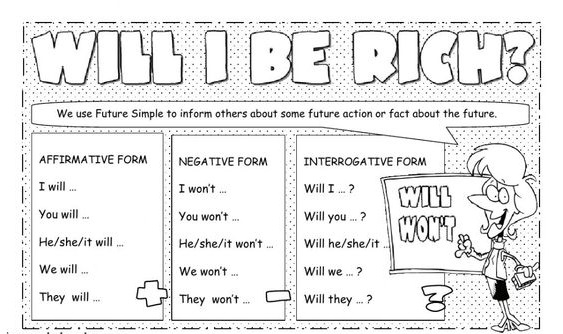 EXERCISES: Write sentences using “will”. Sentences can be: (✓) = affirmative        (✗) = negative answer (?)=questions Example:   1) Liza/play the saxophone/in a big band/one day. (✓)                        Liza will play the saxophone in a big band one day2) Pearl Jam/come/to your birthday party. (✓) ________________________________________________________________________3) You/retire/before you are 65. (✗) ________________________________________________________________________4) He/get/a new job. (?) ________________________________________________________________________5) They/get/ their first pay check someday. (✓) ________________________________________________________________________ 6) We/buy a house this year. (✗) ________________________________________________________________________7) Our children/go into a space travel. (?) ________________________________________________________________________VOCABULARY The weather Look at the pictures and red the people’s comments.Which cities are they in? 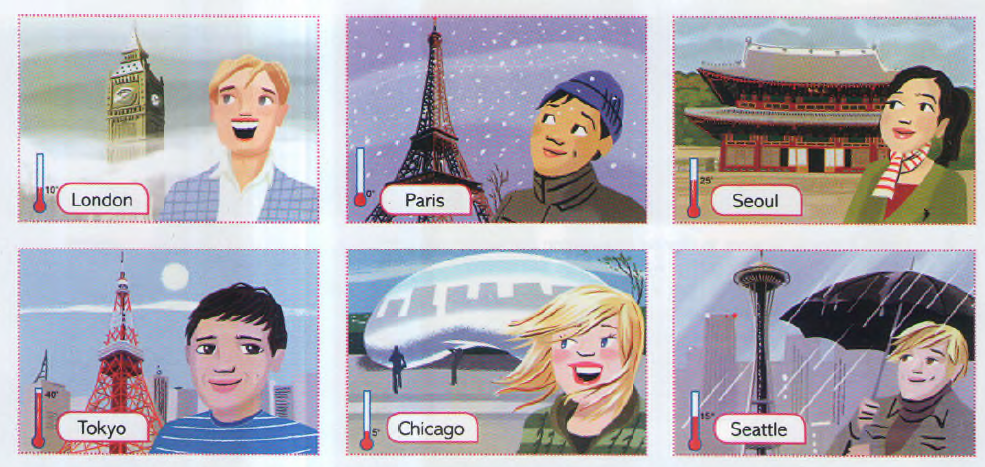 “The weather here is terrible. It’s snowing at the moment” Quique is in PARIS“This city is great, but the weather is horrible. It’s raining again today!”Paul is in _______________.“I’m having a great vacation. The weather is always sunny.” Gabriel is in ________________.“The city and the food are fantastic, but the weather is cloudy.”Claudia is in ________________.“Yesterday, the weather was good, but today it’s very windy.” Jenn is in _______________.“The weather is bad again today! It’s foggy and miserable.”Sam is in _____________________________. Look at the thermometers in the pictures in exercise 1. Complete the sentences about the cities with the temperature words. In Chicago it’s   COLD. 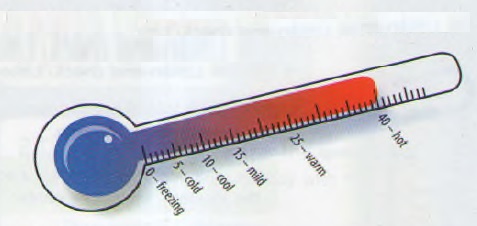 In Seattle it’s __________________.In Paris it’s___________________.In Tokyo it’s ___________________.In London it’s __________________.In Seoul it’s ___________________.ENGLISH WORKSHEET –  9 TH GRADERSENGLISH WORKSHEET –  9 TH GRADERSSTUDENT’S NAMECLASS1°TEACHER:  Natalia Domínguez C – Estephanie Morales F.TEACHER:  Natalia Domínguez C – Estephanie Morales F.UNIT: Nivelación UNIT: Nivelación CONTENIDOSComprensión lectora,  Gramática: Will, vocabulario: weather . CONTENIDOSComprensión lectora,  Gramática: Will, vocabulario: weather . OBJETIVOS DE APRENDIZAJEReconocen e identificar información general y específica entendiendo la importancia de información entregada en textos simples tales como noticias, reportajes y letreros. Identificar estructuras y uso de estructuras de tiempo futuro “Will” en oraciones.Identificar vocabulario en relación a clima en oraciones simples. OBJETIVOS DE APRENDIZAJEReconocen e identificar información general y específica entendiendo la importancia de información entregada en textos simples tales como noticias, reportajes y letreros. Identificar estructuras y uso de estructuras de tiempo futuro “Will” en oraciones.Identificar vocabulario en relación a clima en oraciones simples. INSTRUCCIONESEn caso que tengas dudas al respecto no te olvides de escribir a : ndominguez@donboscoantofagasta.cl   ( 1°B-D-E) emorales@donboscoantofagasta.cl  (1°A-C)INSTRUCCIONESEn caso que tengas dudas al respecto no te olvides de escribir a : ndominguez@donboscoantofagasta.cl   ( 1°B-D-E) emorales@donboscoantofagasta.cl  (1°A-C)